Списокличного состава участковых уполномоченных полиции ОУУП и ПДН ОМВД России по Смоленскому району№ФотографияФ.И.О. (полностью)званиедолжностьномер служебного сотового телефонаУчасток обслуживания с отражением населенных пунктовАдрес участкового пункта полиции,тел. УППДни и часы приема граждан УУП1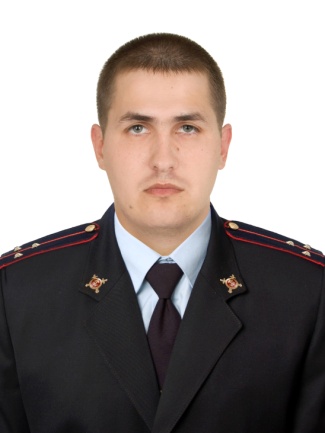 СолоповМаксим Викторовичстарший лейтенант полицииУУП8999159133589991591323Административный участок № 1 в границах населенного пункта Пригорское Смоленского района : с.ПригорскоеАдминистративный участок № 2 в границах населенных пунктов Пригорского сельского поселения: д.д. Бубново, Боровики, Борщевщина, Бачаровщина, Вербовка, В.Доманичи, Гущино, Дрюцк, Знаменка, Ковалевка, Корюзино, Лашутино, Нагать, Раздорово, Радиострой, Рай, станция Тычинино, Уколово, Тычинино, Станичники,  Щеченки, Шабаново, Томашевка, ЦыбульникиСмоленский районс.Пригорское,ул.Спортивная, д.8УПП №1 Прием граждан временно осуществляется по адресу: г.Смоленск, ул.Лавочкина, д.104Авторник с 10-00 до 12-00   пятница с 17-00 до 19-00, суббота с 10-00 до 12-00.2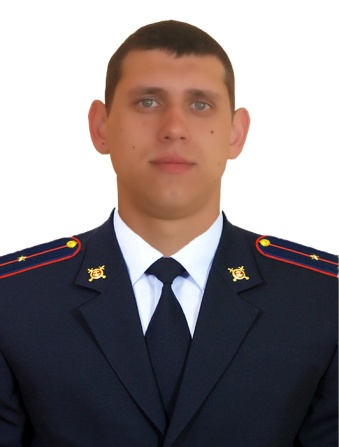 Курамшин Сергей Сергеевичмладший лейтенант полицииУУП89991590257Административный участок № 3 в границах населенных пунктов Кощинского сельского поселения: д.д.Кощино, Борешино, Горяны, Гевино, Замятлино, Кощино-1, Лучинка, Муравщина, Немчино, Раково.Смоленский район д. Кощино, ул.Дружбы, д.31вторник с 10-00 до 12-00, средас 15-00 до 17-00, суббота с 09-00 до 11-00 .3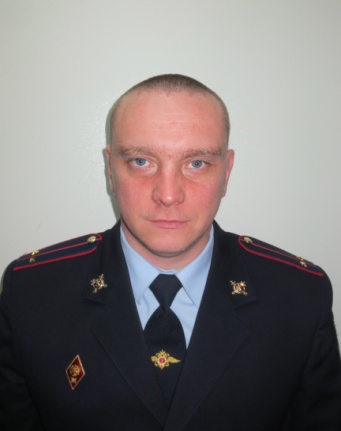  Кириленков АндрейАлександровичлейтенантполицииУУП89991590252Административный участок № 4  в границах населенных пунктов Талашкинского сельского поселения: д.д. Бобыри, Герчики, Гринево, Дрожжино, ДРСУ-1, Копанка, Лаптево, Марьино, Моготово, Муханино, Никитино, Остров, Балластный карьер, Сож, Сумароково, Талашкино, Талашкинское Сельпо, Фленово, Шершуны.Смоленский районСмоленский районс. Талашкино, ул.Ленина,7  т.36-13-22, 36-10-05 понедельник с 16-00 до 18-00, среда с 13-00 до 15-00, суббота с 11-00 до 12-00.5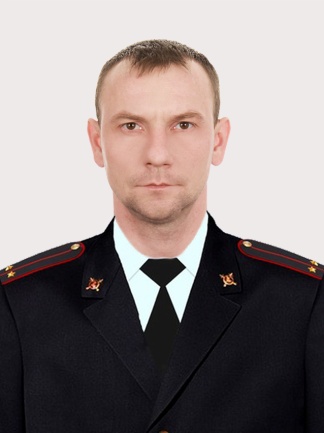 ЛазаревАнатолий Дмитриевич лейтенантполицииУУП89991590253Административный участок № 5 в границах населенных пунктов Пионерского сельского поселения: д.д.Басино, Бублевщина, Большое Червонное, Вербово, Демидово, Жарнево, Лахтеево, Русилово, Сушковщина, Селезневщина, Слобода, Телечино, Трудилово, Глухово, Крестовка, Площево, Синники, Упокой, Шихово, Юрчаги, Юрошки, Яново.Смоленский район д.Санники(комната в здании администрации) т.36-32-10вторник с 10-00 до 12-00, средас 15-00до 17-00,пятница с 16-00 до 18-00, 6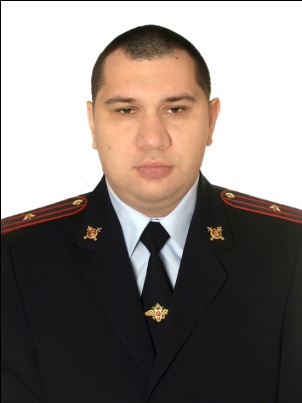 Свиренков Сергей ЕвгеньевичмайорполицииУУП89991591329 Административный участок № 6 в границах населенных пунктов Хохловского сельского поселения: д.д.Вербилово, Корытня, Лоево, Марьино, Новоселье, Подклетное, Перховичи, Рязаново, Тягловщина, Верхнее Уфинье,  Хохлово, Гмыри, Жаковка, Зубовщина, Кушлянщина, Лубня, Радкевщина, СофьиноСмоленский районд.Хохлово(комната в здании администрации,) т.32-99-77понедельник с 15-00 до 17-00, среда с 15-00 до 17-00,  пятница с 16-00 до 17-00.7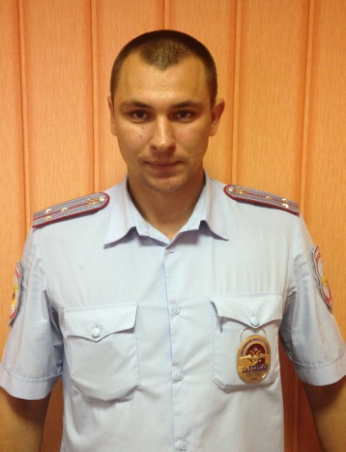 Кузьменков Денис Николаевичстарший лейтенант полицииСтарший УУП89991591334Административный участок № 7 в границах населенных пунктов Михновского сельского поселения: д.д. Александровка, Алексино, Буценино, Боровня, Дроветчино, Демидовка, Деменщина, Кореневщина, Каменщина, Михновка, Телеши, 
Ясенная, Гороховка, Катынь-Покровская, Луговицы, Слизнево, Скуркино, Уфинье, Фролы, Хлевищино, Цурковка, Чекулино, ШпакиСмоленский районд. Михновка, ул.Рождественская, 6  т.34-91-44понедельник с 15-00 до 17-00,Среда с 17-00 до 19-00, суббота с 11-00 до 13-00, 8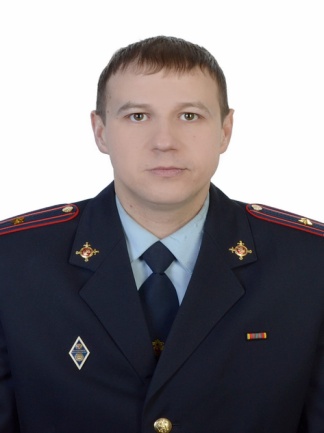 Демченков Виталий Викторовичмайор полицииСтарший УУП89991590255Административный участок № 8 в границах населенных пунктов Гнездовского сельского поселения: д.д. Дачная-1, Дачная-2, Гнездово, Глущенки, Новые Батеки, Ракитня-1, Ракитня-2, Старые Батеки, Сипачи, Нивищи, Ермаки, Ладыжицы, Новое Куприно, Новосельцы, Ромы, Старое КуприноСмоленский район д. Н.Батеки ул. Школьная д.9,  т. 36-58-80вторник с 11-00 до 13-00, пятница с 16-00 до 17-00, суббота с 10-00 до 11-00.9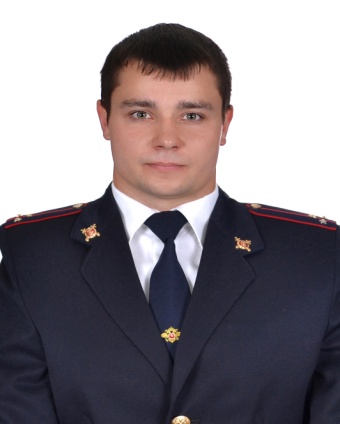 Лисов Константин Сергеевичстарший лейтенант полицииУУП89991591332 Административный участок № 9 в границах населенных пунктов Катынского сельского поселения: д.д. Борок, сан. Борок, станция Катынь, Козьи Горы, Будково, Авторемзавод, Воронино, Загусинье, Коробино, Красная Горка, Михайловка, Панцово, Рожаново, Турово, Шафорово, Алексеевка, Высокий Холм, Власова Слобода, Гусино, Зебревицы, Кузино, Крутенкова, Макруха, Вонлярово, Катынь, Школьный, Шоссейный дом, разъезд Вонлярово.Смоленский районп. Катынь, ул. Витебское шоссе д.5, УПП № 2 т.47-42-83понедельник с 17-00до 19-00, среда с 15-00 до 17-00, суббота с 11-00 до 12-00.10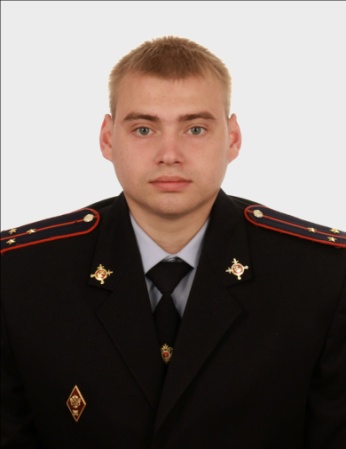  НовиковМаксимЮрьевичстаршийлейтенантполицииУУП89991591330Административный участок № 10 в границах населенных пунктов Сметанинского сельского поселения: д.д. Сметанино, Савенки, Никулино, Криснево, Архиповка, Велино, станция Велино, Дубровка, Зеньково, Исаково, Лясковка, Лосево, Мирское, Новоселки, Почаево, Рябики, Светицы, Светицкое Урочище, Тверитино, Тишино, Фролы. Смоленский районп.Сметаниноул.Липатенкова д.12УПП № 3т.47-43-48.понедельникс 15-00 до 17-00, пятница с 17-00 до19-00, суббота с 11-00 до 13-00.11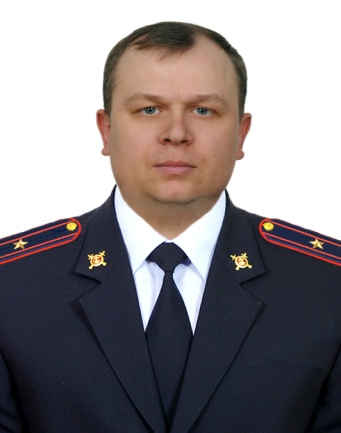 Лебедев Евгений Олеговичмайор полицииУУП89991591328Административный участок № 11 в границах населенных пунктов Козинского сельского поселения: д.д. Богородицкое, Алтуховка, Высокое, Горяны, Киселевка, Козино, Тепличный комбинат №1,  Селифоново, Туринщина, Новосельцы.Смоленский районс. Богородицкое, ул.Викторова, 23  т.42-14-08понедельникс 14-00до 16-00, средас 14-00до 16-00.пятницас 14-00до 16-00.12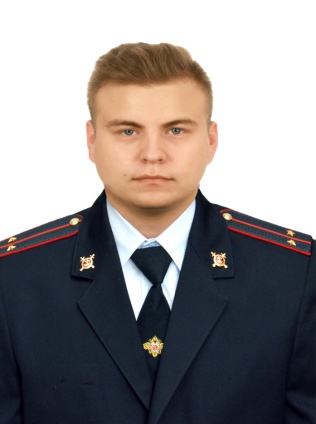 Мельников Валерий Сергеевичлейтенант полицииУУП89991591326Административный участок № 12 в границах населенных пунктов Козинского сельского поселения: д.д.Латошино, Мосолова Гора, Митино, Мокрятчино, Новое Синявино, Старое Синявино, Онохово, Рогачево, Столыбино, Ясная Поляна, Соколья Гора. Корохоткинского сельского поселения:  д.д. Гречишино, Козино, Синьково, Суходол, Ковши, Перфилово, Понасково, Рогачево.Смоленский районд.Магалинщина ул. Заречная д.1, УПП № 4понедельник с 14-00 до 16-00, четверг с 17-00 до 19-00, суббота с 11-00 до 13-00.13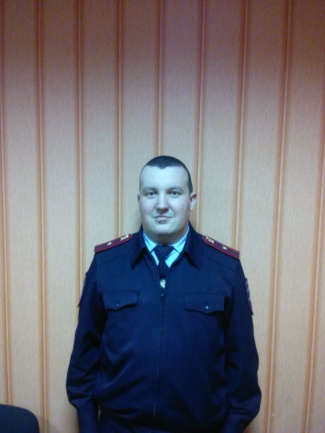 ЗайцевИванВасильевичмайорполицииСтаршийУУП89991591327Административный участок № 13 в границах населенных пунктов Крохоткинского сельского поселения: д.д. Гедеоновка, Нижняя Гедеоновка, Плембаза, Буховка, Быльники, Валутино, Козырево, Никольское, Магалинщина, Корохоткино, Исаково, Лекезино.Смоленский районд.Магалинщина ул. Заречная д.1, УПП № 4понедельник с 14-00 до 16-00, четвергс 17-00 до 19-00, суббота с 11-00 до 13-00.14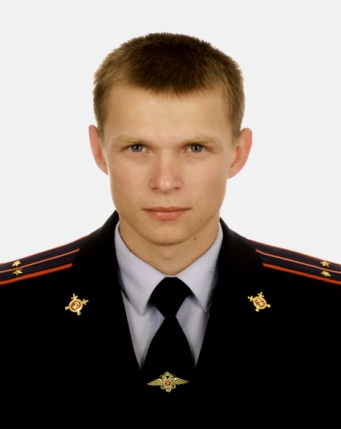 Шитов Виктор Юрьевичстаршийлейтенант полицииУУП89991590250Административный участок № 14 в границах населенных пунктов Дивасовского сельского поселения: д.д. Бакштово, Белый Холм, Долгая Ольша, Нижняя Дубровка, Ольша, Слобода, Соколово, Холм, Шеломец, Шестаки, Близнаки, Владимирская, Дивасы, Кувшиново, Купники, Круглики, ДРСУ-5, Липуны, Очетово, Прудины, Рагулино, Сибилево, Скриперово, Стомино, Сторожище, Ильюшино.Смоленский районд. Дивасы, ул.Мичурина, 23А   т. 47-12-40вторникс 12-00до 14-00,четверг с 17-00 до19-00, суббота с 08-00 до 10-00.15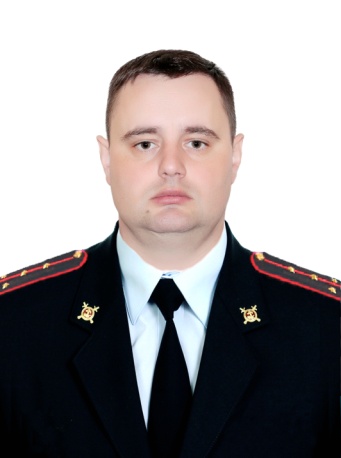 Якушев Дмитрий Николаевичкапитан полицииСтаршийУУП89991590254Административный участок № 15 в границах населенных пунктов Стабенского сельского поселения: д.д. Покорное, Абрамково, Дуброво, Жуково, Заборье, Замощье, Захарино, Зыколино, Ивахово, Иловка, Кошелево, Лаврово, Лентево, Мазальцево, Морозово, Мощинки, Новая Деревня, Новое Корявино, Новоселки, Ольховики, пенеснарь, Пионерский лагерь Кристалл, Плаи, Рязаново, Семеречье, Смугулино, Спас-Липки, Стабна, Старое Корявино, Терехи, Щитники, Юшино, поселок Стабна.   Смоленский районд. Покорноеул. Школьная д.26, УПП № 6 т.47-52-25понедельник с 18-00 до 19-00, вторник с 12-00 до 13-00, суббота 11-00 до 12-00.16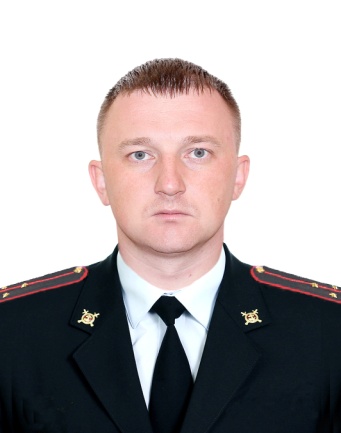 Ковалев Сергей Игоревичстаршийлейтенант полицииСтаршийУУП89991591324Административный участок № 16 в границах  Печерского сельского поселения- восточная сторона от автодороги Смоленск-Печерск-Жуково;Смоленский районс. Печерск ул. Минская д.7 УПП № 5 т.42-29-40вторник с 10-00 до 12-00, четверг с 17-00 до 19-00, суббота с 10-00 до 12-00.17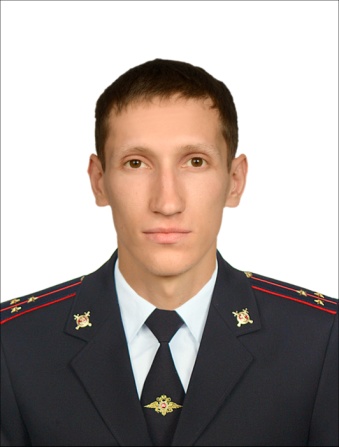 Сусенков  Владимир Александровичстарший лейтенант полицииУУП89991591325Административный участок № 17 в границах  Печерского сельского поселения- западная сторона от автодороги Смоленск-Печерск-Жуково;Смоленский районс. Печерск ул. Минская д.7 УПП № 5 т.42-29-40вторник с 10-00 до 12-00, четверг с 17-00 до 19-00, суббота с 10-00 до 12-00.18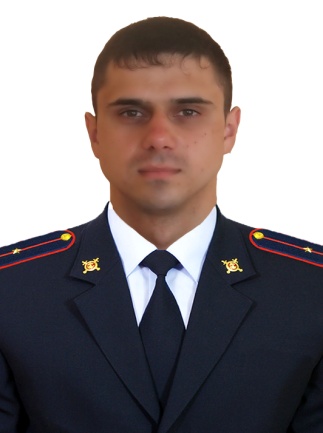 МеркуленковДмитрий Николаевичмладший лейтенантполиции  УУП89991590258Административный участок № 18 в границах населенных пунктов Вязгинского сельского поселения:д.д.Вязгино, Аполье, Волоты, Гор-Аполье, Горбуны, Дегтяри, Донец, Дубровка, Желуды, Кадищи, Купелище, Михалково, Переезд, Самолюбово, Симоновка, Солошино, Сыр-Липки, Холковичи, ЧернеяСмоленский районСмоленский районд. Вязгиноул. Мира д.20,  вторник с 14-00 до 16-00, четверг с 15-00 до 17-00, пятница 15-00 до 17-00.19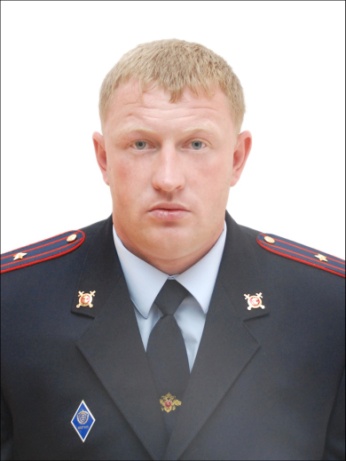 ЛевченковСергейВладимировичмайор полицииСтаршийУУП89991590260Административный участок № 19 в границах населенных пунктов Касплянского сельского поселения: д.д. Алфимово, Андреево, Жарь, Кузино, Каспля-1, Каспля-2, Лакисы, Лупихи, Прудники, Рытино, Семеново, Тетерьки, Шалуди, Шалатони, Щекуны;Смоленский районс. Каспля, ул.Советская, 15  т.36-61-42вторник с 09-00 до 11-00, среда с 16-00 до 17-30, пятницас 15-00 до 16-00.20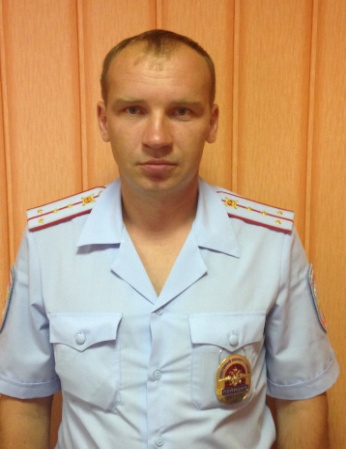 Чушаев Евгений Владимировичкапитан полицииУУП89991590261Административный участок № 20 в границах населенных пунктов Волковского сельского поселения: д.д. Бороденки, Буда, Волоковая, Вортихово, Гаврики, Гончары, Горбуны, Заборье, Зыки, Мокрушино, Пилички, Плехтино, Семехи, Соболи, Стрыги, Андроново, Гвоздевицы, Залоинка, Зарубенки, Замощье, Костричено, Пожевское, Орловка, Стрыги, Смолино, Тюли;Смоленский районд. Волокова, ул.Центральная 9  т.36-75-49, 39-75-44  вторник с 09-00 до 11-00, среда  с 16-00 до 17-30, суббота с 10-00 до 12-00.21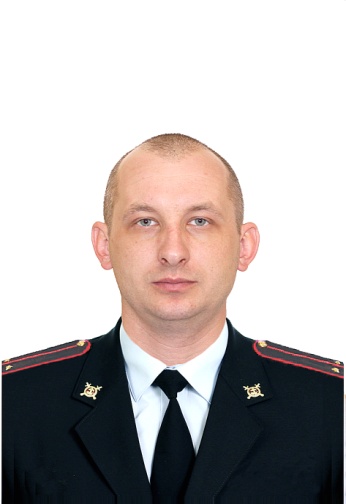 АнтоненковЕвгенийЛеонидович лейтенантполицииУУП89991590259Административный участок № 21 в границах населенных пунктов Лоинского сельского поселения:д.д. Большие Черкасы, Буда, Котухово, Кочаны, Ковальки, Лоино, Малые Черкассы, Новая Слобода, Перегорши, Подосуги, Полячки, Романенки, Роскошь, Слобода, Ходыки, Холодилы, Холмец, Черняны, Бабны, Баркашни, Блонная, Борок,  Бакшеево, Бахуры, Воробьи, Денисово, Зубари, Иньково, Исаково, Костылево, Лосени, Лептюхи, Мамошки, Марышки, Озерище, Пунищи, Пушкари, Селюшки, Стежки, Толуны,Черныши, ШилыНовосельского сельского поселения:д.д. Афоньки, Абраменки, Анастасьино, Банный Остров, Бабни, Борисовка, Верховье, Дебрицы, Жорновка, Заозерье, Кислые, Мамленки, Молодая, Остье, Петрово, Тепенино, Усовщина, Хлусы, Щеголево, Аболонье Агапоново, Новосельский, Большая Дубровка, Белодедово, Бор, Борисовщина, Загорье, Холм, Каменка, Пындино, Язвище, Гряда, Малая ДубровкаСмоленский районд.Верховье,ул.Павлюченкова, д.1 тел.: 36-74-34д.Лоино,ул.Центральная, д.15 тел.: 36-76-93 д.Верховьевторник с 10-00 до 12-00, среда  с 17-00 до 19-00, д.Лоиносуббота с 11-00 до 13-00.